How can an AI recognise what it sees? DT + Science and Mathematics Year levels: 3-4We humans perceive our environment through our senses: touch, taste, hearing, smell and sight. We can view objects using our eyes and our brains process the information to recognise what we see. So how can a ‘smart’ computer see? It uses a combination of a camera as its ‘eyes’ and computer vision to understand and predict what it is seeing. It is very difficult for a computer to recognise objects accurately. This lesson is an introduction to the way in which a computer sees. It focuses on image recognition that involves feature extraction, object detection and classification. This lesson was developed in collaboration with Dr Karsten Schulz, Digital Technologies Institute. Suggested stepsAI real-world applicationsUse a suitable learning hook that will engage students in a task of introducing the idea that a computer can see using an inbuilt camera and a field of AI called computer vision. Ideas may include: Shark-spotting: A drone fitted with a camera and using an AI system can spot a shark and send data to beach patrols to warn swimmers in the area. How might it tell a shark from a dolphin? Croc-spotting: View the video to see how an AI is 90% accurate in spotting crocs along a river in Queensland. How might it distinguish a crocodile from a fallen tree branch? Weed-spotting in Kakadu National Park: View the video about a project that combines Indigenous knowledge and AI technology. Para grass, an invasive weed, is choking precious wetlands. With the help of drones and AI technology, Traditional Owners are able to target these weeds and manage country. How does the AI in the drone know a weed from a wetland plant?Waymo's fully self-driving cars: View this video for a sense of what it’s like to be a passenger in a driverless car. How does the car distinguish a traffic light from a tree? An example of AI-classified images. Use these images to show the range of objects an AI can see and classify. The boxes indicate that the AI has detected  objects and classified them Unplugged: Feature extractionOne way an AI recognises an object is by feature extraction. These are the features that help the AI differentiate one object from another. Take one of the examples below; for example, shark, crocodile or weed-spotting or traffic light detection. Ask students to describe features of each to enable the AI to recognise one object from another. An AI using feature extractionNow take that idea of feature extraction a step further. Ask students to think about the features of the objects they described and how they might represent these in a simple line drawing.A fun way to do this is to go to the AutoDraw website and select Launch an experiment. Ask students to draw a shark, crocodile, weed or traffic light onscreen first, and see how well the AI guesses (predicts) what they are drawing. Ask:Can the AI guess what you are drawing? What features do you think it is using to make its prediction? (Hopefully these are the same ones you identified.)To make its prediction, the AI uses a huge bank of line drawings already labelled by a human. What close, but not quite correct, predictions does the AI make? Why might this happen? (Share similar features that might confuse the AI.)You might also try out Quick draw. It will direct students to draw a specific object. The AI will guess what it is, based on known patterns in how people from all over the world draw.Breaking an object down into shapesComputers powered by AI also ‘look’ at and categorise objects by breaking them down into shapes. We can model this process by creating a simple representation of an object using geometric shapes.As a class view the slide deck: AI sees shapes in presentation mode which shows how a computer might ‘see’ an image as a collection of shapes. It shows an animated sequence of shapes arranged to represent an animal. As it is animated students can guess the animal.Ask students to try representing an animal or object using common geometrical shapes. They could use shape blocks, cut out shapes from cardboard or use familiar presentation software that has animate function such as Keynote for iOS or PowerPoint for Windows.  Have students work with a partner to see if they can identify their partner’s object. What were the key features that helped identify the animal or object?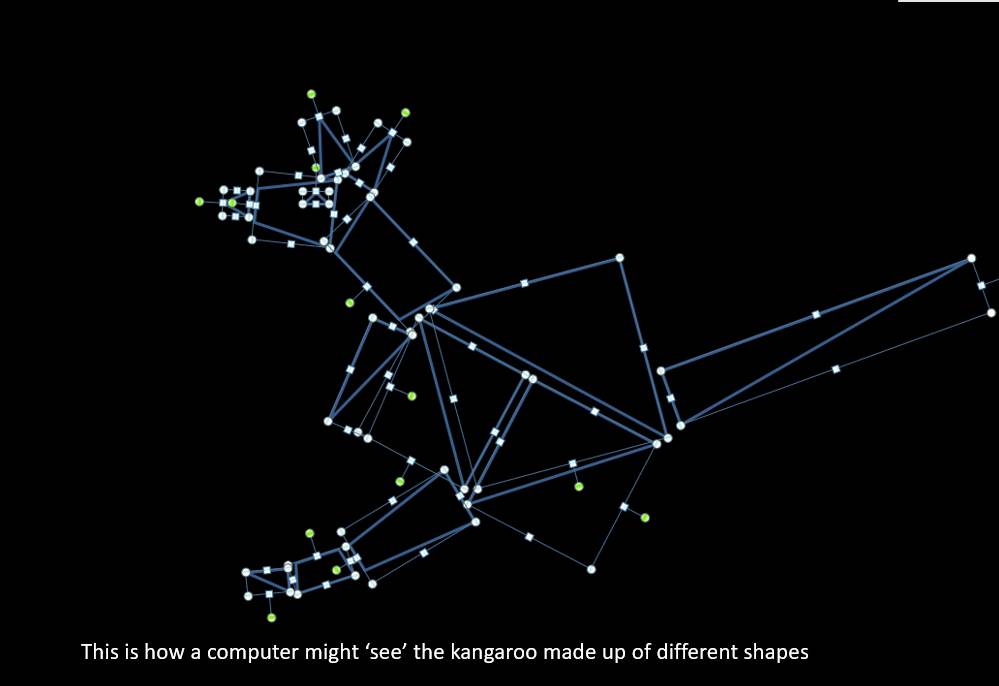 Image: This is how a computer might ‘see’ the kangaroo made up of different shapes. What does a computer actually see?In reality, a computer sees images as individual picture elements (pixels). Use this pixel viewer to show that an image is made up of pixels. Each colour pixel in the image is made up of numbers that represent the colour as a combination of Red-Green-Blue (RGB). So the computer recognises a kangaroo, for example, based on a pattern of pixels and complex mathematical algorithms. No wonder it is such a challenge for a computer to recognise an object accurately!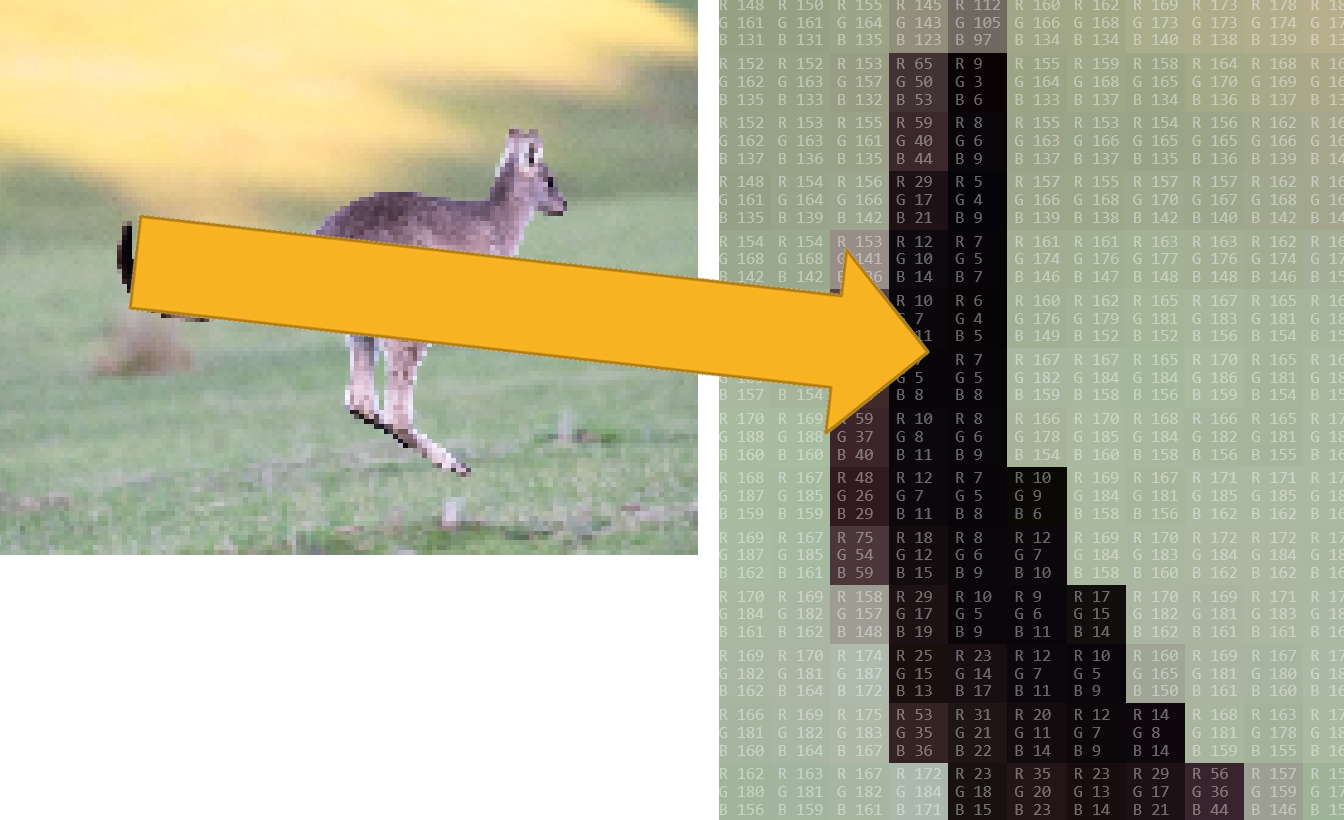 Image: Pixel viewer screen capture: Kangaroo (Right Image Zoom in showing RGB for each pixel)An AI tool that detects and classifies objectsExplore an AI that detects objects and classifies them. Use Google’s Vision AI which uses pre-trained machine learning models to assign labels to images and quickly classify them into millions of predefined categories. Detect objects and faces, read printed and handwritten text. Note the confidence level the AI has in its match and predicted classification. In the example the AI is 80% confident that the object detected is a kangaroo. Have students begin by dragging a photo into the API. Does the API correctly classify the object in the image? How sure or confident is the AI in its prediction? Students can test a new image by selecting ‘new file’ and uploading an image from their computer. You may want to provide these images, which are copyright free. 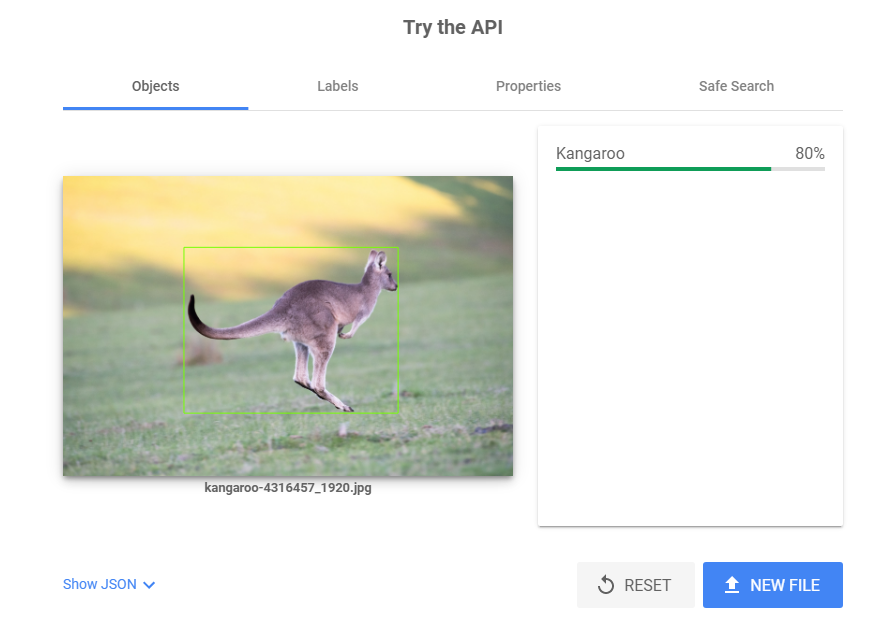 Kangaroo image credit: pen_ash/pixabay Classification by featuresIntroduce the idea of classification using the sorting of Animal picture cards. The cards can be sorted into groupings such as:common characteristics such as wings/no wings, legs/no legs, body covering (hair/fur, moist skin, scales or feathers) animal type: mammal, reptile, bird, amphibian or fishhow it moves. Share the different ways the animals were sorted. Ask students to look at the features of animals and work out how these can be used to classify the animals. Create a table of data to describe the key features of four to five Australian animals. Alternatively, use a combination of images with text/numbers. Image: Information in a Table and presented visuallyA spreadsheet is a useful way to organise the information, as it can be filtered by column heading. You could use this Google spreadsheet for students not familiar with setting up a spreadsheet. It has three tabs. Select yes/no: Use this tab for students to select yes/no against the listed features.Conditional formatting: Shows yes/no formatted for students to sort and filter. Stacked column chart: Shows data as numerical data (1 or 0) instead of yes or no. The data can be filtered by animal to view the features selected. Exploring an AI that classifies an animal by featuresUse this experiment to show how an AI identifies a particular animal based on selected features. The AI has been trained to identify to identify six relevant animals by whether each animal has features such as legs, arms, wings or fins, tail or no tail, certain types of body covering and external ears or ear holes. Note the level of black in the text box in the output layer. This indicates how sure the AI is in its prediction. Black indicates a high confidence level. Several options displayed as outputs in grey, indicate that the AI has a lower confidence level, based on the features that have been selected.https://mycomputerbrain.net/php/experiments/ai.experiment26a.php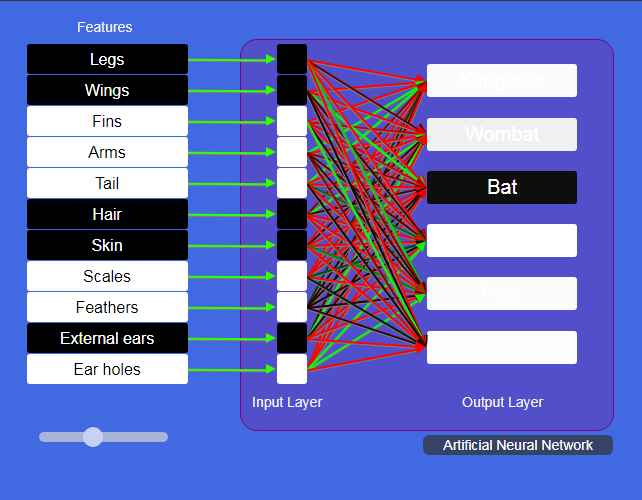 Image credit: MyComputer brain (animal classification by an ANN)SummaryComputer vision has come a long way but it is still a challenge for computer scientists to improve and build accurate systems. Currently, computer scientists teach computers in a similar way to the way teachers teach students at school. Artificial intelligences use the methods that you have seen in this lesson plan to form an understanding of the object – and this understanding is based on a picture of the object/thing, using its colour, shape, and features. AIs then combine these insights to form a judgement, a classification. Like humans, AIs are confident or not so confident. But a good AI always tells us how confident it is about its judgement. It won’t pretend to be confident if it isn’t. DiscussionScience focusFeatures of an animal are used to classify it according to class, eg mammals, birds, fish, reptiles and amphibians, but what other attributes are also used? (Examples: egg laying or live young, body temperature control and how it breathes – via gills,  lungs or skin.) Digital Technologies focusWhat data about animals can you represent? In what different ways might that data be represented, depending on the purpose of the investigation? What data does a computer use to see? What are the challenges to an AI’s accurate recognition of an object?In what cases might it be useful for an AI to use image recognition? Mathematics focusWhat geometric shapes did you use to represent an animal?How can you make different geometric shapes by combining and cutting shapes?Why is this relevant?In Digital Technologies, representing data refers to the way data is symbolised, visually treated or provided in audio. For students in years 3–4, the focus for data representation is on how the same data can be represented in different ways. An example of this is data in a table represented as text or as images or a combination of these. Image recognition is an area of AI that has many applications. For a computer to recognise what it sees, it needs input of data through a camera and some form of processing. Classification is a supervised learning technique used to group data based on attributes or features. Humans can provide labels on the data input (for images or text, for example) that tell the machine both about the attributes or features (such as colour, size, shape, measurements) of the data input and how to group it. The machine then matches future data based on the similarity of the new data to predefined groups. An example: sorting images of kangaroos and wombats based on their number of legs, whether they have a tail and whether they have external ears.ResourcesWhat is Artificial Intelligence (or Machine Learning)?https://www.youtube.com/watch?v=mJeNghZXtMoWhat Is Machine Learning and How Does It Work? | Machine Learning Explainedhttps://www.youtube.com/watch?v=xr5LeWKbVnY&feature=youtu.beAnimal Classification for Children: Classifying Vertebrates and Invertebrates for Kids – FreeSchoolhttps://www.youtube.com/watch?v=mRidGna-V4EVertebrate Classeshttps://ib.bioninja.com.au/standard-level/topic-5-evolution-and-biodi/53-classification-of-biodiv/vertebrate-classes.htmlAI sees shapes (.pptx)http://www.digitaltechnologieshub.edu.au/docs/default-source/ai-lessons/how-can-an-ai-recognise-what-it-sees/ai-sees-shapes-slide-deck.pptx AssessmentAnnotated imageHand out the Assessment task: What animal is that? PDF/ WordExplain to your students that they are going to design an app for a zoo. The app needs to identify the animals at the zoo using the camera to view its surroundings. The first part of the task is to annotate a photograph of a zoo enclosure, usingcoloured rectangles to show how the AI would detect objects and recognise what it sees. Next, students will identify and classify the animal by its observable features and show this data represented in a suitable format on screen. Lastly, they will provide further data in a more detailed view as an option for users if they select more info button. 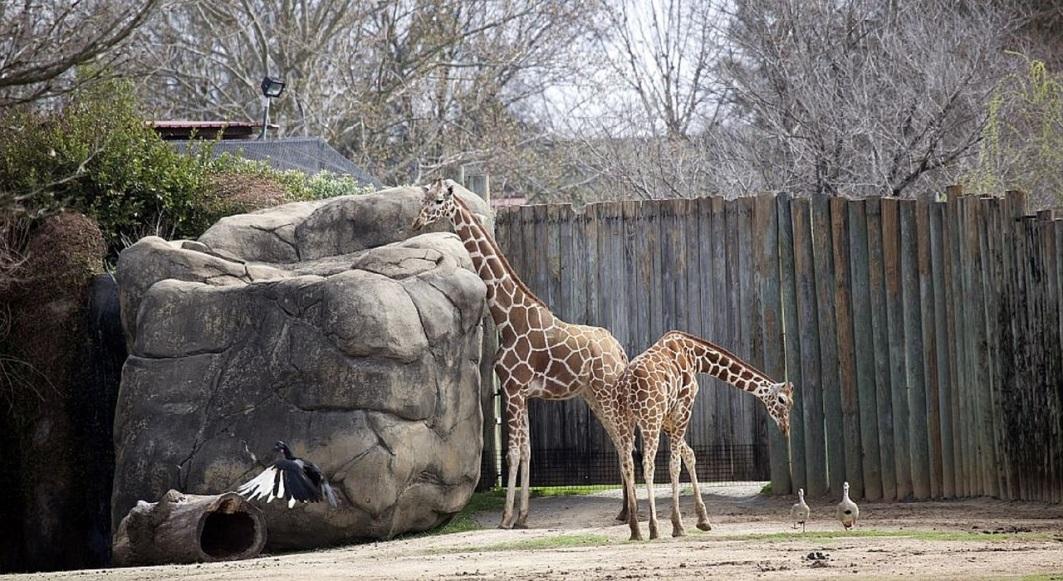 Image Pixabay Australian Curriculum AlignmentDigital TechnologiesYears 3–4represent data as objects, pictures and symbols (AC9TDIFK02)  represent data as pictures, symbols, numbers and words (AC9TDI2K02) ScienceYear 3 / Science Understanding / Biological sciencesLiving things can be grouped on the basis of observable features and can be distinguished from non-living things (ACSSU044)Year 4 / Science Inquiry Skills / Processing and analysing data and informationUse a range of methods including tables and simple column graphs to represent data and to identify patterns and trends (ACSIS068)MathematicsYear 4Compare and describe two dimensional shapes that result from combining and splitting common shapes, with and without the use of digital technologies (ACMMG088)ICT CapabilityTypically, by the end of Year 4, students:Generate solutions to challenges and learning area tasksCreate and modify simple digital solutions, creative outputs or data representation/transformation for particular purposes.Select and use hardware and softwareIdentify and independently operate a range of devices, software, functions and commands, taking into consideration ergonomics when operating appropriate ICT systems, and seek solutions when encountering a problem.Assessment task: What animal is that? You are designing an app for a zoo. The app needs to identify the animals at the zoo using the camera to view its surroundings. Your task is to:Annotate a photograph of a zoo enclosure to identify the animals that the AI detects. When an AI detects an object it often displays a coloured rectangle around the object. 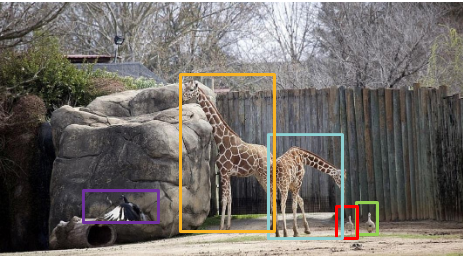 Image Pixabay Identify the animal. Classify the animal by its observable features. Show this data represented in a suitable format on screen that is visually appealing. 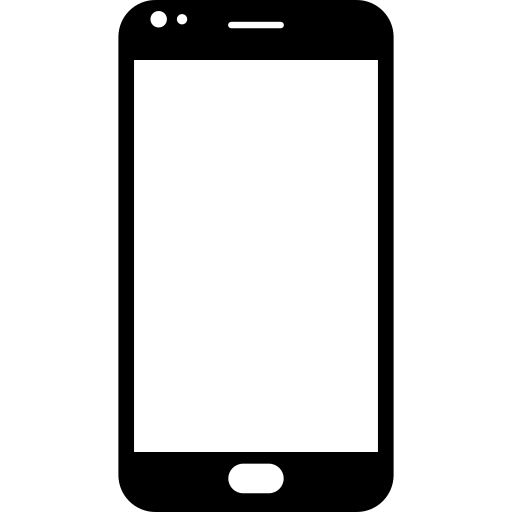 Also provide further data about the animal in a more detailed view as an option for users if they select More info button. SharkDolphinCrocodileTree branchWeedWetland plantTraffic light Tree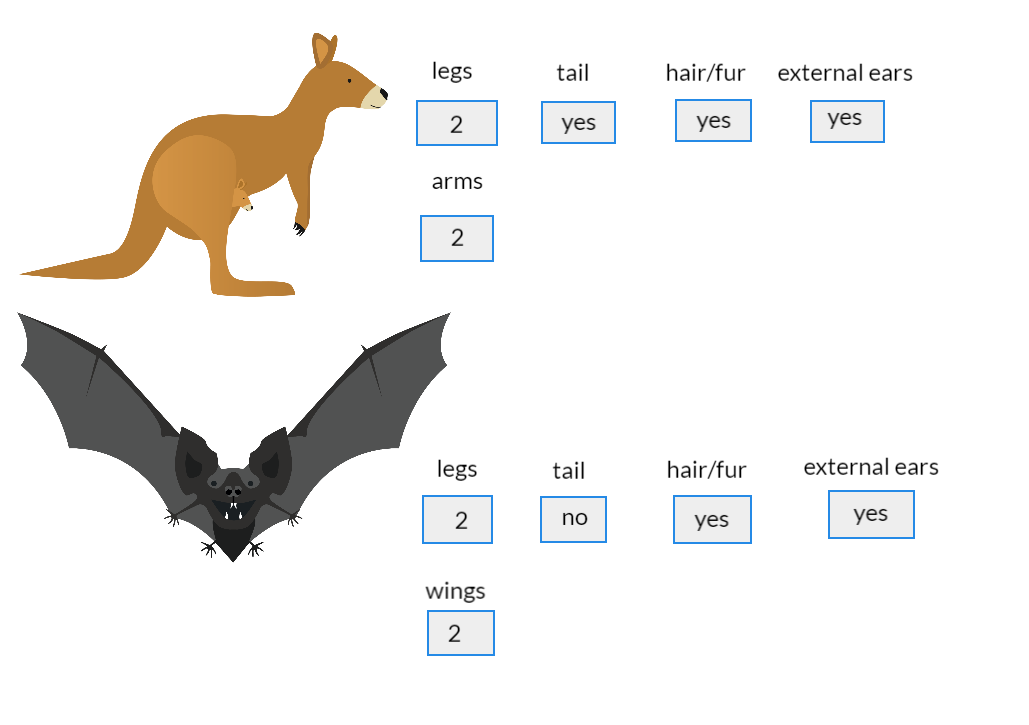 